Levchenko SerhiiExperience:Documents and further information:I have Certificate of Second class seaman. Have certificates: Basic training and security awareness.Position applied for: Deck CadetDate of birth: 15.10.1995 (age: 22)Citizenship: UkraineResidence permit in Ukraine: NoCountry of residence: UkraineCity of residence: OvidiopolPermanent address: Otradna 21Contact Tel. No: +38 (048) 513-21-65 / +38 (063) 342-12-22E-Mail: levchenkosergius@gmail.comU.S. visa: NoE.U. visa: NoUkrainian biometric international passport: Not specifiedDate available from: 25.04.2014English knowledge: GoodMinimum salary: 200 $ per month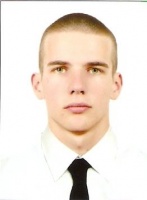 PositionFrom / ToVessel nameVessel typeDWTMEBHPFlagShipownerCrewingOrdinary Seaman18.10.2013-20.12.2013Arkadii SverdlovDry Cargo2060Diesel2 x 975UkrPort of Izmail&mdash;Deck Cadet17.06.2013-30.08.2013TruzhenikTug Boat111Diesel660UkrPort of Ilitichivsk-